Parish Application Form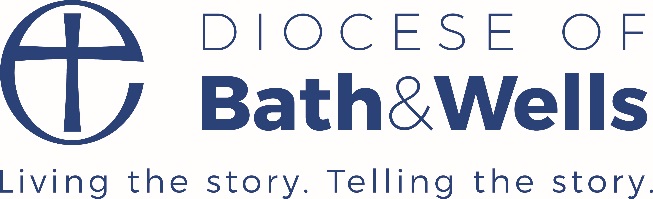 Admission of Baptised Persons to Holy Communion before ConfirmationParish  …………………………………………………………………………………………Deanery  ……………………………………………… Incumbent  ………………………………………………………ConsultationHas the  discussed this subject in the light of the regulations?  				Yes     /     NoWhat was the outcome?How has the wider congregation been involved in the discussion?What was the outcome?Has your Diocesan Go Team (Youth and Children’s) Adviser been approached to advise?	Yes     /     NoWhat other guidance or advice has been sought (if any)?The PCC vote was…For		Against		Abstentions(A 2/3 majority is required before proceeding)PreparationHow will the preparation of the children for Holy Communion be organised?Who will lead the preparation, and what training will they be given?What teaching materials will be used?How will you continue to nurture the children towards confirmation after their admission to Holy Communion?Pastoral MattersHow will parents/guardians be involved in the preparation of their children for Holy Communion?What strategy do you have for families who do not wish for their children to be admitted to Holy Communion?What strategy do you have for children who come to church without their parents/guardians?What provision will be made for the nurture of children with disabilities or learning difficulties who wish to receive Holy Communion?How will children be involved and affirmed as members of the Christian Community:- within the Eucharist?- in non-Eucharistic worship?- in social events?Practical Arrangements
Please give information about…How you will give out the Certificate of Admission to the individual.How you will keep record of children who have been admitted to Holy Communion.How you will notify parishes of children’s admission to Holy Communion in the event of them relocating.  Signed  ………………………………....……………… (Incumbent)  		Date  …………………………Signed  ………………………………....……………… (Churchwarden)  		Date  …………………………Please return this form to the Go Team Advisers, The Old Deanery, Wells, Somerset, BA5 2UGI confirm that the parish of ……………………………………………………………………………… may admit baptised persons to Holy Communion before confirmation.Signed  ………………………………....……………… (Go Team Adviser)	Date  …………………………